ΑΙΤΗΣΗ ΔΙΑΘΕΣΗΣ ΠΑΡΤΕΡΙΟΥ ΣΤΟ ΠΑΡΚΟ ΧΛΩΡΙΔΑΣ ΚΑΙ ΠΑΝΙΔΑΣ ΤΟΥ ΠΟΛΥΤΕΧΝΕΙΟΥ ΚΡΗΤΗΣ Ονοματεπώνυμο Αιτούντος: _______________________________________________Διεύθυνση Κατοικίας: _____________________________________________________Τηλέφωνο Επικοινωνίας: __________________________________________________E-mail Επικοινωνίας: _____________________________________________________Ημερομηνία αίτησης: _____________________________________________________Ιδιότητα:  Μέλος Πολυτεχνικής Κοινότητας  _____ Ιδιώτης  ______Αριθ. Παρτεριών (έως 2) : 1 	           2 Σχόλια:………………………………………………………………………………………………………………………………………………………………………………………………………………………………………………………………………………………………………………………………………………………………………………………………………………………………………………………………………………………………………………………………………………..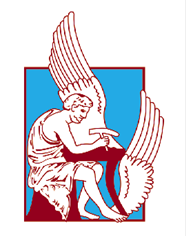 ΠΟΛΥΤΕΧΝΕΙΟ ΚΡΗΤΗΣΕταιρεία Αξιοποίησης και Διαχείρισης της Περιουσίας και του Τεχνολογικού Πάρκου του Πολυτεχνείου Κρήτηςinfo@eadip.tuc.gr 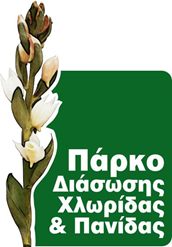 Ο Αιτών (ονοματεπώνυμο - υπογραφή)Ο Εγκρίνων (ονοματεπώνυμο - υπογραφή)____________________________________________Εταιρεία Αξιοποίησης και Διαχείρισης της Περιουσίας και του Τεχνολογικού Πάρκου του Πολυτεχνείου Κρήτης